Al Dirigente ScolasticoLICEO STATALE C.”SALUTATI”OGGETTO: Richiesta di autorizzazione uscita didattica/viaggio di istruzione/scambio culturale/soggiorno o stage linguistico/campus sportivo.TIPOLOGIA: INDICARE SE 	VIAGGIO DI ISTRUZIONE, USCITA DIDATTICA/VISITA GUIDATA, SCAMBIO CULTURALE, SOGGIORNO/STAGE LINGUISTICO, CAMPUS SPORTIVOMETA/E ed EVENTO:  	PERIODO:  dal __________________________________________ al _______________________________________Alunni che non partecipano al viaggio d’istruzione / uscita didattica/visita guidata / scambio culturale / soggiorno/stage linguistico / campus sportivo   	Classe dove saranno inseriti gli alunni non partecipanti  	Attività alternativa e/o integrativa proposta per chi non partecipa al viaggio d’istruzione: __________________________________________________________________________________________________________________________________________________________________________________________________MEZZO DI TRASPORTO:            PULLMAN			TRENO			AEREO			NAVE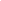 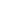 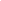 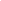 INGRESSO MUSEI _____________________________________________COSTO___________________________INGRESSO SITI ARCHEOLOGICI____________________________________COSTO__________________________INGRESSO GALLERIE, MOSTRE ETC…_______________________________COSTO___________________________SERVIZIO GUIDE TURISTICHE _____________________________________COSTO___________________________OBIETTIVI-FINALITÀ DIDATTICO-CULTURALI_____________________________________________________________________________________________________________________________________________________________________________________________________________________ITINERARIO ANALITICO E PROGRAMMA (ora e luogo di partenza, luoghi o manifestazioni da visitare, ora e luogo previsti per il ritorno):____________________________________________________________________________________________________________________________________________________________________________________________________________________________________________________________________________________________________________________________________________________________________________________________________________________________________________________________________________________________________________________________________________________________Con riserva di apportare al programma le variazioni che si rendessero opportune e/o necessarie, senza snaturare le finalità del viaggio. Il tema del viaggio rientra nella programmazione didattica del Consiglio di ClasseEventuali note________________________________________________________________________________________________________________________________________________________________________________________________________________________USCITA DIDATTICA/VIAGGIO DI ISTRUZIONE/ SOGGIORNO o STAGE LINGUISTICO/SCAMBIO CULTURALE/CAMPUS SPORTIVO Approvato dai Consigli di Classe del  	PER I VIAGGI DI ISTRUZIONE / SOGGIORNO/STAGE LINGUISTICO / SCAMBIO CULTURALE / CAMPUS SPORTIVO COMPILARE ANCHE LA PARTE SOTTOSTANTE:ALBERGO________________________stelle__________________, comprensivo di:UBICAZIONE ALBERGO: 	VICINO AL CENTRO		VICINO ALLA METRO		ALTRO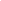 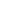 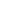 SERVIZIO DI PENSIONE:	COMPLETA		MEZZA		SOLO PERNOTTAMENTO E COLAZIONE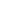 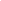 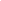 PASTI SERVITI:	IN HOTEL			IN RISTORANTE		CESTINO DA VIAGGIO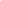 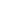 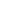 CAMERE:	SINGOLA DOCENTI		DOPPIA		MULTIPLA PER STUDENTI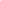 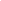 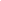 	SUPPLEMENTO PER SINGOLA		BAGNO IN CAMERA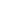 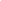 ALUNNI CON INTOLLERANZE ALIMENTARI DA SEGNALARE A HOTEL E RISTORANTE (cognome, nome, tipologia di intolleranza)Cognome_____________________________Nome______________________intolleranza a______________________Cognome_____________________________Nome______________________intolleranza a______________________Cognome_____________________________Nome______________________intolleranza a______________________Cognome_____________________________Nome______________________intolleranza a______________________ALTRO _____________________________________________________________   PRESENZA ALUNNI CON NECESSITA’ DI SOMMINISTRAZIONE FARMACO:    SI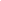 NO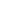 Docente referente per la custodia del farmaco ____________________________________IN ALLEGATO: ELENCO AUTORIZZAZIONI/IMPEGNATIVE DELLE FAMIGLIE ALLA PARTECIPAZIONE DEL FIGLIO/A SEZIONE RISERVATA A UFFICIOProposta vagliata dalla Commissione Viaggi d'istruzione e scambi culturali  il ______________; la proposta è stata APPROVATA / NON APPROVATAProf. Andrea Capecchi (primo biennio): ______________________________________________Prof.ssa Laura Silvana Magni (secondo biennio):  ____________________________________Prof.ssa Elisabetta Alpi (5^ anno): _____________________________________lì, 	VISTO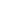 SI AUTORIZZA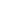 NON SI AUTORIZZA			La Dirigente scolasticaDott. ssa Simona Selene SCATIZZI_______________________________________________________CLASSE/I INTERESSATA/ENUMERO DEGLI ALUNNI PARTECIPANTISUL TOTALE DIIncarichiCognome e Nome in stampatelloFirmaDocente referenteDocente accompagnatoreDocente accompagnatoreDocente accompagnatoreDocente accompagnatoreDocente accompagnatoreDocente riserva